NORAKSTS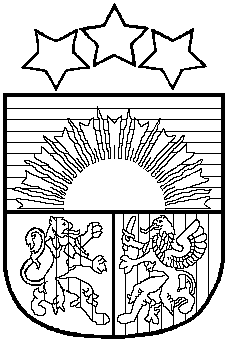 LATVIJAS REPUBLIKAPRIEKULES NOVADA PAŠVALDĪBAS DOMEReģistrācijas Nr. , Saules iela 1, Priekule, Priekules novads, LV-3434, tālrunis , fakss 63497937, e-pasts: dome@priekulesnovads.lvLĒMUMSPriekulē2017.gada 26.janvārī          	                                                                                       Nr.12.Par Priekules novada pašvaldības saistošo noteikumu Nr.17/1 „Par Priekules novada pašvaldības budžetu 2017.gadam” apstiprināšanuPamatojoties uz Latvijas Republikas likuma „Par pašvaldībām” 21 pirmās daļas 2. punktu, 46.pantu, Latvijas Republikas likumu „Par pašvaldību budžetiem”, atklāti balsojot PAR - 15 deputāti (Malda Andersone, Arnis Kvietkausks, Rigonda Džeriņa, Vaclovs Kadaģis, Andis Eveliņš, Ainars Cīrulis, Vija Jablonska, Ilgonis Šteins, Arta Brauna, Tatjana Ešenvalde, Gražina Ķervija, Andris Džeriņš, Inese Kuduma, Inita Rubeze, Mārtiņš Mikāls); PRET -  nav; ATTURAS -  nav; Priekules novada pašvaldības dome NOLEMJ:Apstiprināt Priekules novada pašvaldības saistošos noteikumus Nr.17/1 „Par Priekules novada pašvaldības budžetu 2017.gadam”.Uzdot Priekules novada pašvaldības domes dokumentu pārvaldības nodaļai saistošos noteikumus triju dienu laikā pēc to parakstīšanas elektroniskā veidā nosūtīt Latvijas Republikas Vides aizsardzības un reģionālās attīstības ministrijai zināšanai.Pielikumā: Saistošie noteikumi Nr.17/1 „Par Priekules novada pašvaldības budžetu 2017.gadam”. Pašvaldības domes priekšsēdētāja     (personiskais paraksts)		V.JablonskaNORAKSTS PAREIZSPriekules novadadokumentu pāŗvaldības speciāliste			           	          	  D.TilgalePriekulē, 31.01.2017.LATVIJAS REPUBLIKAPRIEKULES NOVADA PAŠVALDĪBAS DOMEReģistrācijas Nr. , Saules iela 1, Priekule, Priekules novads, LV-3434, tālrunis , fakss 63497937, e-pasts: dome@priekulesnovads.lvAPSTIPRINĀTI                                                                                        ar Priekules novada pašvaldībasdomes 2017.gada 26.janvāra lēmumu (protokols Nr.1,2.)Saistošie noteikumi Nr.17/1PAR PRIEKULES NOVADA PAŠVALDĪBAS BUDŽETU 2017.GADAMIzdoti saskaņā ar likuma  “Par pašvaldībām” 14.panta otrās daļas 2.punkts, 21.panta pirmās daļas 2.punkts un likuma “Par pašvaldību budžetiem” 16.panta pirmo daļu.Apstiprināt PRIEKULES NOVADA PAŠVALDĪBAS PAMATBUDŽETU 2017.GADAM saskaņā ar 1.pielikumu:budžeta līdzekļu atlikums uz gada sākumu EUR 528 343;ieņēmumi EUR 5 844 353;izdevumi EUR 6 867 251;aizdevumu atmaksa EUR 248 847;aizdevumu saņemšana EUR 817 835;Apstiprināt PRIEKULES NOVADA PAŠVALDĪBAS SPECIĀLO BUDŽETU 2017.GADAM saskaņā ar 2.pielikumu:līdzekļu atlikums uz gada sākumu EUR 170 623;ieņēmumi EUR 296 454;izdevumi EUR 467077.Apstiprināt PRIEKULES NOVADA PAŠVALDĪBAS ZIEDOJUMU UN DĀVINĀJUMU BUDŽETU 2017.GADAM saskaņā ar 3.pielikumu:līdzekļu atlikums uz gada sākumu EUR 1783;ieņēmumi EUR 1500;izdevumi EUR 3283.Apstiprināt Priekules novada pašvaldības investīciju plānu 2017.gada saskaņā ar 4.pielikumu.Apstiprināt Priekules novada pašvaldības saistību apmēru uz 01.01.2017. saskaņā ar 5.pielikumu.Apstiprināt 6.pielikumu “Mērķdotācijas pašvaldību autoceļu (ielu) uzturēšanai 2017.gadam.”Apstiprināt 7.pielikumu “Paskaidrojuma raksts par Priekules novada pašvaldības budžetu 2017.gadam.”Pilnvarot Priekules novada pašvaldības domes pastāvīgo Finanšu komiteju lemt par grozījumiem Priekules novada pašvaldības budžeta 2017.gadam ieņēmumu un izdevumu tāmēs institūciju apstiprinātā budžeta ietvaros.Budžeta ieņēmumu daļas neizpildes gadījumā finansēt budžeta iestādes, uzņēmumus un mērķprogrammas proporcionāli budžeta ieņēmumu izpildei.Budžeta izpildītāja funkcijas veikt Priekules novada pašvaldības budžeta institūcijām atbilstoši budžetā apstiprinātajām funkcionālajām kategorijām.Budžeta izpildītājiem piešķirto līdzekļu ietvaros nodrošināt efektīvu un racionālu pašvaldības budžeta līdzekļu izlietojumu atbilstoši tāmēs plānotajam, lai nodrošinātu attiecīgo pašvaldības funkciju izpildi.Pamatojoties uz likuma "Par valsts un pašvaldību kapitāla daļām un kapitālsabiedrībām" 3.panta otro daļu, likuma "Par pašvaldībām" 7.panta otro daļu, 14.panta pirmās daļas 1.punktu un 77.panta otro daļu, un ņemot vērā Priekules novada  pašvaldības kontrolēto kapitālsabiedrību izveidošanas un darbības mērķi, Priekules novada pašvaldības kontrolētajām kapitālsabiedrībām, lai nodrošinātu Priekules novada pašvaldības iedzīvotāju vajadzībām atbilstošu pakalpojumu sniegšanu, nesadalīto peļņu novirzīt kapitālsabiedrības attīstībai vai iepriekšējo periodu zaudējumu segšanai.Saskaņā ar Priekules novada pašvaldības nolikuma 9.punktu slēgt deleģēšanas līgumus Priekules novada pašvaldības 2017.gada budžetā šim mērķim paredzētā apjomā un kārtībā.Pašvaldības domes priekšsēdētāja	(personiskais paraksts)		Vija Jablonska